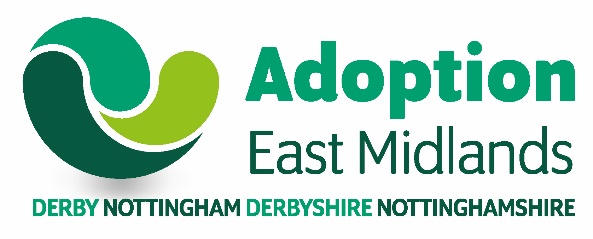 Introduction to Transcultural Adoption - Suggested ResourcesWe know it can feel a little overwhelming to know where to start so we suggest looking on CATCH at the Transracial Adoption modules as a starting point.  We have then suggested additional material below.  Additionally, we also have some resources on ‘Equality and Diversity’ on our Adopters’ Support Hub including links to reading lists for childrenRecommendations by the team who produced this workshopPragya Agarwal, ‘Wish we Knew What to Say’Jeffrey Boakye, ‘Black, Listed’ or ‘Musical Truth’Reni Eddo-Lodge: ‘Why I’m No Longer Talking About Race’To watchClio, a young Black Londoner, has recently won the annual ‘Show Racism the Red card’ competition with a powerful just under 3 minute spoken word YouTube piece 'The Journey'‘My name is Leon’ by Kit de Waal, now also a filmNova Reid –‘ ‘Not all superheroes wear capes: you have the power to change the world’ (Short talk)BBC Series, Black is the New Black: Documentary series celebrating Britain’s Black Community, available on iplayerPragya Agarwal,) What Science Has To Say About Unconscious Bias : Short Wave : NPR  (12 minute clipShort articles/websitesBBC Radio 4 - Woman's Hour, 17/08/2019 - How to talk to your children about race and racismNo more white saviours, thanks: how to be a true anti-racist ally | Race | The Guardian by Nova ReidThe Black Care ExperienceAnti-racism: What does the phrase 'Black Lives Matter' mean? - CBBC NewsroundJournalist Georgina Lawton tells her story in an article here see also her book belowFor talking to children: Anti-racism: What does the phrase 'Black Lives Matter' mean? - CBBC NewsroundAutobiographyLemn Sissay, ‘My Name is Why’David Harewood, ‘Maybe I don’t Belong Here, A Memoir of Race, Identity, Breakdown and Recovery’Patrick Hutchinson: ‘Everyone Versus Racism’Georgina Lawton, ‘Raceless: In Search of Family, Identity, and the Truth About Where I Belong’Fiction – for adults, some difficult themesCandice Carty-Williams, ‘Queenie’Kiley Reid, ‘Such a Fun Age’Children’s BooksPragya Agarwal, ‘Standing Up to Racism’Floella Benjamin and Diane Ewen, ‘Coming to England: An Inspiring True Story celebrating the Windrush Generation’Jeffrey Boakye, ‘Musical Truth’David Olusoga, ‘Black and British – A Short Essential History’Other suggested readingPragya Agarwal, ‘Sway – Unravelling Unconscious Bias’BAAF,  ‘In Search of Belonging – Reflections by Transracially Adopted People’ (Ed: Perlita Harris)Candice Braithwaite, ‘I am not your Baby Mother’Robin Di Angelo, ‘White Fragility’Ijeoma Olua, ‘So you want to talk about race’David Olusoga, ‘Black and British – A Forgotten History’Nova Reid, ‘The Good Ally’Layla F. Saad: ‘Me and White Supremacy’Bryan Stevenson, ‘Just Mercy’